
SDG Jugendcamp 2021
13.-15.07.2021
Schloss Hundisburg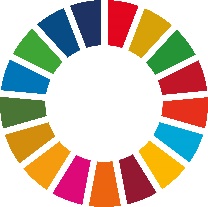 Anmeldung zur TeilnahmeDu willst beim SDG Jugendcamp 2021 mitmachen? Super! Dann füll bitte alle Felder in der unten aufgeführten Tabelle aus und schick uns Deine Anmeldung bis zum 24.06. per Mail an: weltmobil@einewelt-lsa.deDu hast Fragen zur Anmeldung oder zum SDG Jugendcamp? Dann schreib uns gern oder ruf einfach an!MfG 
Holger und MariaKontakt:WICHTIG! Teilnahmebedingung: Eine Teilnahme ist nur mit negativem Corona-Testergebnis möglich. Bei Anreise brauchen wir von Dir daher einen Nachweis von Deinen Eltern / Erziehungsberechtigten oder von offizieller Stelle darüber, dass Du innerhalb der letzten 24 Stunden (möglichst zeitnah vor Reiseantritt) negativ auf eine Coronavirus-Infektion getestet worden bist. Ein unter elterlicher Aufsicht durchgeführter Covid-19-Antigen-Selbsttest zu Hause reicht aus. Weitere Infos hierzu, zum Camp und zu unseren Hygieneschutzbestimmungen erhältst Du dann zusammen mit der Teilnahmebestätigung.Maria Kittler, Tel: 0176 346 960 79weltmobil@einewelt-lsa.deEINE WELT Netzwerk Sachsen-Anhalt e.V.Johannisstr. 18 | 06844 Dessau-RoßlauHolger Mühlbach, Tel: 0345 202 423 05Holger.muehlbach@sachsen-anhalt.dePäd. Arbeitsstelle BNE am LISARiebeckplatz 9 | 06110 HalleVor- und ZunameAlter:E-Mailadresse:Deine Postanschrift:Name und Adresse 
Deiner Schule:Klassenstufe:Wie soll Dein Essen sein?Vegan, vegetarisch, mit Fleisch oder egal?Deine Antwort: …